                        Муниципальное бюджетное дошкольное образовательное учреждение  «Детский сад № 29»Принято                                                                                                                                                                             Утверждаю.На совете педагогов № 4                                                                                                                                               Заведующий МБДОУ «Детский сад № 29»24.05.2019г.                                                                                                                                                                        __________Доморацкая Т.В.                                                                                                                                                                                             24.05.2019 г.Календарное тематическое планированиена летний период с дошкольниками младшего и  среднего возраста«Веселое лето»Автор-составитель: Комлева Р.П.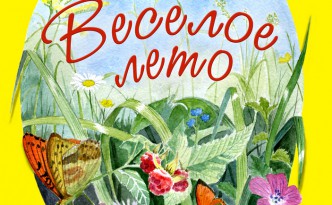  Лето - самое благоприятное время для укрепления и развития детей. Работа в ДОУ в летний период должна быть организована так, чтобы дети провели его с радостью и удовольствием и получили заряд бодрости  и здоровья.   Немаловажным является то, что основную часть времени дети находятся на воздухе. Увеличение времени на свежем воздухе даст возможность для формирования здорового образа, повышения двигательной активности. Участие в развлечениях, театрализованных представлениях, обогатят знания детей новыми впечатлениями, будут способствовать развитию творческих способностей, сформируют коммуникативные навыки.   И очень важно так организовать жизнь дошкольников, чтобы каждый день приносил им что-то новое, был наполнен интересным содержанием, чтобы воспоминания о летнем времени, играх, прогулках, праздниках и развлечениях, интересных эпизодах из их жизни еще долго радовали детей. Одним из важнейших вопросов в работе дошкольного учреждения в летний период является организация досуга детей. С одной стороны, хорошая погода и возможность проводить достаточно времени на свежем воздухе во многом снимают остроту этой проблемы. Однако привычные игры детям быстро надоедают, и если их активность не находит применения, они стремятся заполнить своё время самыми разными формами деятельности.   Реализация проекта предоставляет широкие возможности для укрепления физического, психического и социального здоровья воспитанников, развития их интеллектуальных, творческих и коммуникативных способностей. Задачи:Оздоровительные:- формирование у детей потребности к здоровому образу жизни;-расширять представление детей о правилах и видах закаливания, о пользе закаливающих процедур;- создать условия, обеспечивающие охрану жизни и укрепления здоровья детей через использование природных факторов: воздуха, солнца, воды;-побуждать детей сознательно относится к собственному здоровью;-формировать у детей потребность в ежедневной двигательной активности;- развивать двигательные умения и навыки и детей, способствующие укреплению здоровья.Образовательные:- развивать у детей способность к творчеству;-формировать эстетический вкус, фантазию и творческое мышление.-расширять знания детей о сезонных изменениях в природе.- развивать познавательный процесс, формировать навыки экспериментирования.Воспитательные:-воспитывать у детей любовь ко всему живому, желание беречь, охранять природу;-прививать детям культуру безопасного поведения.- повышение компетентности родителей в вопросах  организации летнего отдыха детей;- привлечение родителей к участию в воспитательном процессе на основе сотрудничества. Ожидаемые результаты:Улучшение состояния физического и психического здоровья дошкольников. Привитие детям экологической культуры.Повышение сопротивляемости организма ребенка к вирусным и простудным заболеваниям, снижение уровня заболеваемости.Развитие у детей познавательной активности, творческих способностей, коммуникативных навыков. Приобретение новых знаний и впечатлений об окружающем мире.Оптимизация сотрудничества с родителями. Обогащать знания родителей о средствах закаливания.              Литература«Музыкальная палитра», № 2 2011; № 3 2010; № 4 2004; № 4 2006; № 3 2007; № 3 2007; № 3 2004; № 3 2011; №4 2010.«Справочник ст. воспитателя», № 2 2008; № 4 2012; № 5 2009; № 6 2009; № 5 2012; № 11 2010; № 3 2011; № 9 2010; № 9 2011.«Музыкальный руководитель», № 5 2007, с. 20 (см. «Этикет для малышей») ; № 6 2007; № 7 2007; № 4 2010; № 4 2009.«Справочник старшего воспитателя ДОУ» №8 2010; № 4 2009; № 5 2009; № 1 2010 ; № 7 2009,  № 6 2008.«Дошкольное воспитание», № 5 2012.Кисленко Л. Е. «Волшебные колокольчики».Князева О. Л., Маханева М. Д. «Приобщение детей к истокам русской народной культуры».«Родословная куклы», Е. С. Евдокимова «Технология проектирования в ДОУ»Доронова Т. Н., Рыжова Н. А. «Детский сад: будни и праздники» (см. «Для чего нужны конфеты»)Дошкольная педагогика, №4 2009.Мирясова В. И. Занимательные игры-задания в детском саду.1. "Проектный метод в деятельности дошкольного учреждения", пособие для практических работников ДОУ/Авт. -сост. : Л. С. Киселёва, Т. С. Лагода, Т. А. Данилина, М. Б. Зуйкова. -3-е изд., испр. и доп. -М. :АРКТИ, 2005 "Проектная деятельность в детском саду: родители и дети"-М. : Школьная Пресса, 2010 И. Лукьянова "Корней Чуковский"-М. : Молодая гвардия, 2006 К. И. Чуковский "Как я стал писателем; Признания старого сказочника"/Жизнь и творчество Корнея Чуковского. -М. : Дет. лит., 1978 "Воспоминания о Корнее Чуковском" Сост. К. И. Лозовская, З. С. Паперный, Е. Ц. Чуковская. -Изд. 2-е-М. : Сов. писатель, 1983 "Я познаю мир: Русская литература"-М. : ООО Издательство АСТ: ООО Издательство Астрель, 2004 В. В. Гербова "Приобщение детей к художественной литературе", для занятий с детьми 2-7 лет. -М. : Мозаива-Синтез, 2010 Корней Чуковский "Стихи и сказки"-Ростов-на-Дону: Проф. -Пресс, 2005Корней Чуковский "Мойдодыр", стихи и сказки-М. : Эксмо, 2012 Корней Чуковский "Краденое солнце", стихи и сказки-М. : Эксмо, 2011Корней Чуковский "Путаница"_М. : Фламинго, 2008 Корней Чуковский №Чудо-дерево"-М. : Фламинго, 2010 Авдеева, Н. Н. Безопасность на улицах / Н. Н. Авдеева. М. : ООО «Издательство АСТ-ЛТД», 2003.Авдеева, Н. Н. Безопасность: учебное пособие по основам безопасности жизнедеятельности детей старшего дошкольного возраста / Н. Н. Авдеева, О. Л. Князева, Р. Б. Стеркина. - М. : ООО «Издательство АСТ-ЛТД», 2005. Агафонова, К. В. Дети и дорожное движение / К. В. Агафонова. - М. : Просвещение, 2001. Азбука безопасности на дороге. Образовательная программа по формированию навыков безопасного поведения детей дошкольного возраста в дорожно-транспортных ситуациях. – Толстикова О. В., Гатченко Т. Г. - Екатеринбург: ГБОУ ДПО СО «ИРО».2011г. – 75 с. Богуславекая З. М. Развивающие игры для детей младшего дошкольного возраста / З. М. Богуславекая, Е. О. Смирнова. М. : Просвещение, 2003. Венгер, Л. А. Воспитание сенсорной культуры от рождения до 6 лет / Л. А. Венгер, Э. Г. Пилюгина, Н. Б. Венгер. - М. : Просвещение, 2001.Дети и дорога: метод. комплект для воспитателей детских садов. - М., 1999. Добрушин, А. Д. Как беречь детей / А. Д. Добрунин. Таллин: Валгус, 2001. Дорохов, А. А. Зеленый, желтый, красный / А. А. Дорохов. - М. : Детская литература, 2002. Душнов, А. С. Моя улица / А. С. Душнов. - М. : ДОСААФ, 2002. Ерофеева, Т. И Математика для дошкольников: кн. для воспитателя детского сада / Т. И. Ерофеева, Л. Н. Павлова, В. П. Новикова. - М. : Просвещение, 2002.Елжова Н. В. ПДД в детском саду: развивающая среда и методика по ознакомлению детей с ПДД, перспективное планирование, конспекты занятий/ Н. В. Елжова. – Изд. 2-е. – Ростов н/Д: Феникс, 2013 – 173с. – (сердце отдаю детям) .Кирилова, О. С. Красный - стой, зеленый - можно. Желтый светит - осторожно: для воспитателей дошкольных учреждений, учителей начальных классов / О. С. Кирилова, Б. П. Гучков. - Волгоград: Семь ветров, 2005.Клименко, В. Р. Обучайте дошкольника правилам движения / В. Р. Клименко. - М. : Просвещение, 2007.Правила дорожного движения: обучение дошкольников / авт. -сост Т. Г. Кобзева, И. А. Холодова, Г. С. Александрова. – Волгоград: учитель, 2011.-219с. Саулина Т. Ф. Три сигнала светофора: Ознакомление дошкольников с правилами дорожного движения: Для работы с детьми 3-7 лет. – М. : МОЗАИКА-СИНТЕЗ, 2010. – 112с. : цв. вкл. Старцева О. Ю. Школа дорожных наук: Дошкольникам о правилах дорожного движения. – 3-е изд., допол. – М. : ТЦ Сфера, 2012. – 64с.Черепанова С. Н. Правила дорожного движения дошкольникам. – М. «Издательство Скрипторий 2003», 2012. – 80с.Кондрыкинская Л.А. «Занятия по патриотическому воспитанию в детском саду»Москва,2003г.Шорыгина Т.А. «Наша Родина Россия» «Сфера»,2013Краснушкина Е «Государственные символы Российской Федерации» Наглядно- дидактическое пособие, 3-7 летВ.Степанов «Моя родина – Россия» ООО «Фолиант Пресс» 2005МесяцТема неделиТема дняСодержаниеРабота с родителямиИюнь1 неделя  «Счастливое детство моё»«Волшебный мир детства». (Проводится 1 июня)• тематическая беседа – обзор «Я ребенок и я имею право» • чтение словацкой сказки «У солнышка в гостях»;• творческая мастерская«Радужное настроение» (нетрадиционная техника) ;-Развлечение «Шоу мыльных пузырей».-Детский праздник «Рисунки на асфальте». Папка-раскладушка:«Здравствуй, лето»Консультации:Привлечь родителей к участию в благоустройстве и озеленении участка и ремонте группы.«О пользе природных факторов (солнце, воздух, вода) на организм ребенка» « Безопасность детей летом»Индивидуальные беседы с родителями:«Одежда ребенка на прогулке»Беседа:«Роль сказок А. С. Пушкина в жизни детей»Предложить родителям сделать вместе с детьми бумажные самолетики.Июнь1 неделя  «Счастливое детство моё» День молока• конкурс поделок «Мое солнышко» • экскурсия «Группа в гостях у группы»;• экскурсия в «Страну Детства»(презентация участков для прогулок, беседы о бережном отношении к постройкам, сохранении чистоты нашего сада) • праздник «Праздник молока»; Папка-раскладушка:«Здравствуй, лето»Консультации:Привлечь родителей к участию в благоустройстве и озеленении участка и ремонте группы.«О пользе природных факторов (солнце, воздух, вода) на организм ребенка» « Безопасность детей летом»Индивидуальные беседы с родителями:«Одежда ребенка на прогулке»Беседа:«Роль сказок А. С. Пушкина в жизни детей»Предложить родителям сделать вместе с детьми бумажные самолетики.Июнь1 неделя  «Счастливое детство моё»День ЛукоморьяЧтение сказки А.С. Пушкина «Сказка о рыбаке и рыбке» (сокращенный вариант);Лепка «Золотая рыбка»Аппликация «Ветер по морю гуляет и кораблик подгоняет»Рисование «Золотой петушок»Конструирование «Град на острове стоит»Альбом детских работ: «Ах! Что за прелесть эти сказки! » Папка-раскладушка:«Здравствуй, лето»Консультации:Привлечь родителей к участию в благоустройстве и озеленении участка и ремонте группы.«О пользе природных факторов (солнце, воздух, вода) на организм ребенка» « Безопасность детей летом»Индивидуальные беседы с родителями:«Одежда ребенка на прогулке»Беседа:«Роль сказок А. С. Пушкина в жизни детей»Предложить родителям сделать вместе с детьми бумажные самолетики.Июнь1 неделя  «Счастливое детство моё»
День березки.Развлечение «Во поле березка стояла»Просмотр иллюстраций.Загадки, стихи, народные приметы.Чтение сказки о берёзкеНаблюдение «Рассматривание берёзы» Игровое упражнение «Кто быстрее найдет берёзу, ель, дуб»Рисование «Берёза летом, зимой, весной, осенью» Папка-раскладушка:«Здравствуй, лето»Консультации:Привлечь родителей к участию в благоустройстве и озеленении участка и ремонте группы.«О пользе природных факторов (солнце, воздух, вода) на организм ребенка» « Безопасность детей летом»Индивидуальные беседы с родителями:«Одежда ребенка на прогулке»Беседа:«Роль сказок А. С. Пушкина в жизни детей»Предложить родителям сделать вместе с детьми бумажные самолетики.Июнь1 неделя  «Счастливое детство моё»День бумажных самолетиковКонкурс бумажных самолетиков«Путешествие в Картонное царство бумажное государство»– ознакомительная беседа с изготовлением поделки «самолетик».«Ожившая сказка» - изготовление поделок к сказке «Репка» Рассказывание сказки «Репка»,    пересказ по ролям.Подвижные игры:  «Самолёты», Бабочка 1 Папка-раскладушка:«Здравствуй, лето»Консультации:Привлечь родителей к участию в благоустройстве и озеленении участка и ремонте группы.«О пользе природных факторов (солнце, воздух, вода) на организм ребенка» « Безопасность детей летом»Индивидуальные беседы с родителями:«Одежда ребенка на прогулке»Беседа:«Роль сказок А. С. Пушкина в жизни детей»Предложить родителям сделать вместе с детьми бумажные самолетики.2 неделя «Неделя со знатоками».
День ветряных вертушек, больших и малых (день ветра)Музыкальное развлечение «Вей, ветерок»Показ фильма «Ветер - «добрый и злой».Познакомить детей с движением воздухаИгры с султанчикамиПапка-раскладушка: «Безобидный» непоседа»Консультации: «Лето — время новых открытий! Простые игры во время прогулки»«О предупреждении детского травматизма»Выставка книг по произведениям А.С. Пушкина, по русским народным сказкам.Домашнее задание детям и родителям (подбор материала, изготовление поделки из салфеток).2 неделя «Неделя со знатоками».
День рождения летаБеседа «Что мы знаем об овощах и фруктах?»Стихи, загадки, пословицы и поговорки об овощах, фруктах, цветах, труде.Лепка «Весёлый огород».Рисование «Фруктовый салат».Игры:  Съедобное – не съедобное», «Что в корзинку мы берем?», «Узнай по описанию», «Определи на вкус», «Вершки-корешки», «Загадай – мы отгадаем».П/игры, игры-эстафеты «Собери урожай», «Перенеси картошку».С/р игры: «Магазин «Овощи-фрукты», «Семья»,  Праздник «Здравствуй, Лето!» (15 июня)Папка-раскладушка: «Безобидный» непоседа»Консультации: «Лето — время новых открытий! Простые игры во время прогулки»«О предупреждении детского травматизма»Выставка книг по произведениям А.С. Пушкина, по русским народным сказкам.Домашнее задание детям и родителям (подбор материала, изготовление поделки из салфеток).2 неделя «Неделя со знатоками».
«Театральный калейдоскоп»Театрализованное кукольное представление по мотивам сказок.Посещение детского спектакля в «Театре юного зрителя» (совместно с родителями).Физкультурная тропа с «театральными» и «сказочными» этапами «Путешествие с Кузей по сказкам» (на прогулке).Папка-раскладушка: «Безобидный» непоседа»Консультации: «Лето — время новых открытий! Простые игры во время прогулки»«О предупреждении детского травматизма»Выставка книг по произведениям А.С. Пушкина, по русским народным сказкам.Домашнее задание детям и родителям (подбор материала, изготовление поделки из салфеток).2 неделя «Неделя со знатоками».
День бумажных салфетокОпыты  Ди «Цифры из шершавой бумаги», «Змейка»,«Почини дом».Подвижные игры с бумажными мячами ,«Кто сможет больше пробежать и пронести мячик на вытянутой руке, не уронив его»;«Кто больше мячиков забросит в корзину»; «Попади в мишень»;«Кто дальше бросит».Дыхательная гимнастика «Задуй в коробку бумажные мячики», «Снежинки».Дыхательная гимнастика (релаксация) «Корабль и ветер».Чтение стихотворения С. Михалков «Лист бумаги».Чтение песни о бумажном кораблике.Загадывание загадок.Аппликация «Кораблики», «Горы».Рисование с элементами аппликации «Листочки».Аппликация (коллективная работа детей) «Божьи коровки».Выставка «Бумажные фантазии!»Папка-раскладушка: «Безобидный» непоседа»Консультации: «Лето — время новых открытий! Простые игры во время прогулки»«О предупреждении детского травматизма»Выставка книг по произведениям А.С. Пушкина, по русским народным сказкам.Домашнее задание детям и родителям (подбор материала, изготовление поделки из салфеток).2 неделя «Неделя со знатоками».
 День запаха свежего хлебаБеседы: «Как хлеб на стол пришел»; «Какой бывает хлеб»;«Берегите хлеб»Проговаривание скороговорок о хлебе: Хорош пирожок - внутри творожокЧтение художественной литературы:   «Крылатый, мохнатый, да масляный», «Колосок»Рассматривание картин и иллюстраций о хлебе.Лепка из соленого теста хлебобулочных изделий с детьми для сюжетно- ролевых игр.Составление узоров и рисунков из круп.Наблюдения и рассматривание альбомов;подбор иллюстраций о сельскохозяйственных машинах;репродукций картин русских художников на заданную тему;просмотр диафильма «От зерна до каравая».  Сюжетно-ролевая игра: «Семья» Дидактические игры: «А какой он, хлеб»; «Кто больше назовет хлебобулочных изделий»;Опытно – экспериментальная деятельность:- Превращение зерна в муку (ступка, кофемолка).- Замешивание теста и выпечка хлеба в домашних условиях (хлебопечка).Папка-раскладушка: «Безобидный» непоседа»Консультации: «Лето — время новых открытий! Простые игры во время прогулки»«О предупреждении детского травматизма»Выставка книг по произведениям А.С. Пушкина, по русским народным сказкам.Домашнее задание детям и родителям (подбор материала, изготовление поделки из салфеток).3 неделя «Научился сам – научи другого».
День чуда-своими-рукамибеседа «Народные ремесла», «Талантливые люди»;рассматривание фотографий, иллюстраций «Произведения искусства. Скульптура. Живопись»творческая мастерская «Пластилиновая сказка»Папка-раскладушка: «Рука развивает мозг»Консультации: «Домашняя мастерская» Д/в №1-93г. Мастер – класс для родителей  по теме: «Использование нетрадиционных техник рисования с детьми  дошкольного возраста».3 неделя «Научился сам – научи другого».
 День разрисованных ладонейдосуг «Ярмарка умений» (нетрадиционное рисование)по нетрадиционному рисованию
(пластилинография) «Русская березка».по нетрадиционному рисованию «Волшебные свойства яблочек» (рисуем пальчиком)Папка-раскладушка: «Рука развивает мозг»Консультации: «Домашняя мастерская» Д/в №1-93г. Мастер – класс для родителей  по теме: «Использование нетрадиционных техник рисования с детьми  дошкольного возраста».3 неделя «Научился сам – научи другого».
День сплетения венковТруд по уходу за растениями участка. Дидактические игры «Живая клумба», «садовые – луговые», «Кто больше назовет? ».Хороводные игры «К нам беги, цветочек», «Венок плетем, сплетаем». Загадки о цветах.Создание фотоколлажа «Цветочные фантазии».Папка-раскладушка: «Рука развивает мозг»Консультации: «Домашняя мастерская» Д/в №1-93г. Мастер – класс для родителей  по теме: «Использование нетрадиционных техник рисования с детьми  дошкольного возраста».3 неделя «Научился сам – научи другого».
День рисования на асфальтеКонкурс детских рисунков на асфальте «Краски лета»Игры:От буквы к буквеКрестики-ноликиКанатоходецДорисуйкаПопади в цельСоединялкиРисуем тени.  -УгадайкаПапка-раскладушка: «Рука развивает мозг»Консультации: «Домашняя мастерская» Д/в №1-93г. Мастер – класс для родителей  по теме: «Использование нетрадиционных техник рисования с детьми  дошкольного возраста».3 неделя «Научился сам – научи другого».
Папка-раскладушка: «Рука развивает мозг»Консультации: «Домашняя мастерская» Д/в №1-93г. Мастер – класс для родителей  по теме: «Использование нетрадиционных техник рисования с детьми  дошкольного возраста».«В мире игрушек»Спортивный досуг «Фестиваль русских народных игр».  Оформление альбома детских игрушек «Чудеса своими руками»«Чудеса чародея цвета» - игры с красками, цветом.  Выставка «Русские народные игрушки».- 4 неделя «Неделя веселых игр и забав».День слушания музыкидосуг «Детский альбом» П. И. Чайковского  «Детям о П.И.Чайковском» Презентация Слушание произведений «Вальс»; «Марш деревянных солдатиков»Классическая музыка в мультфильмахПапка-раскладушка: "Опасные предметы дома"Консультации: «Игры дома, на детской площадке»Создание  совместно с родителями:-Экологический стенд «Путешествие Капельки» (круговорот воды в природе).Коллаж «Приключения Капитошки» (значение воды в жизни люде, животных, растений).- 4 неделя «Неделя веселых игр и забав».  День
Настольной
игрыРассматривание выставки н/п игр
Беседа о сохранности игр и пользовании ими
Сравнение домино и лото, логического куба, домика с геом.фигурами
Д/и «Отгадай и найди в лото»
Д/и «Назови цвет и форму» - логич.куб
Аппликация «Изготовление цветочного лото» (посредством аппликации на готовую основу)
П/и «Чай, чай выручай»
        «Обезьянки»
Школа мяча: «Подбрось – поймай», «Сбей кеглю»Папка-раскладушка: "Опасные предметы дома"Консультации: «Игры дома, на детской площадке»Создание  совместно с родителями:-Экологический стенд «Путешествие Капельки» (круговорот воды в природе).Коллаж «Приключения Капитошки» (значение воды в жизни люде, животных, растений).- 4 неделя «Неделя веселых игр и забав».День  игр, игрушек и забавпознавательная беседа «История игрушек или как играли наши бабушки»;Выставка «Парад любимых игрушек»коллективная книжка-самоделка «О подружке – любимой игрушке»целевая прогулка   путешествие по станциям «Играй - града» («Цветная» (пальчиковое рисование, «Конструкторская» (игры со строит. материалом, «Театральная» (игры –драматизации, «Непоседливая» (подвижные игры).Папка-раскладушка: "Опасные предметы дома"Консультации: «Игры дома, на детской площадке»Создание  совместно с родителями:-Экологический стенд «Путешествие Капельки» (круговорот воды в природе).Коллаж «Приключения Капитошки» (значение воды в жизни люде, животных, растений).- 4 неделя «Неделя веселых игр и забав».«День поиска сказок» Создание альбома детских работ совместно с родителями по произведениям К. И. Чуковского.Беседа «Знакомство с творчеством писателя-сказочника К.Чуковского» (Рассказ о писателе К. И. Чуковском, показ портрета, знакомство с творчеством.)Чтение произведений писателя.Беседа и рассматривание иллюстраций героев произведений "Айболит", "Муха Цокотуха", "Мойдодыр", "Краденое солнце" и других. (по программе)Папка-раскладушка: "Опасные предметы дома"Консультации: «Игры дома, на детской площадке»Создание  совместно с родителями:-Экологический стенд «Путешествие Капельки» (круговорот воды в природе).Коллаж «Приключения Капитошки» (значение воды в жизни люде, животных, растений).- 4 неделя «Неделя веселых игр и забав».«День Воды»«Праздник Нептуна».Беседа «Для чего нужна вода?»;изобразительная деятельность «Дождик по земле босиком прошёл…» (рисование), «Бережливым будь с водой, хорошенько кран закрой!» (аппликация), изо - сотворчество «Превращение Капельки».Серия игр - экспериментов по ознакомлению со свойствами воды.Чтение художественной литературы (К.И.Чуковский «Мойдодыр», «Федорино горе», А. Барто «Девочка –чумазая» Игра–инсценировка «Два часа мочалкой мыли», «Наблюдаем и играем».Сюжетные игры «Купание куклы», «Приготовим обед для куклы», «Постираем бельё для куклы».Коллаж «Приключения Капитошки» (значение воды в жизни люде, животных, растений).Папка-раскладушка: "Опасные предметы дома"Консультации: «Игры дома, на детской площадке»Создание  совместно с родителями:-Экологический стенд «Путешествие Капельки» (круговорот воды в природе).Коллаж «Приключения Капитошки» (значение воды в жизни люде, животных, растений).Июль 1-я неделя «Неделя контрастов».
День радугиРассказы детям "Откуда берется радуга? ", "Почему радуга имеет форму дуги? ", "Каждый охотник желает знать, где сидит фазан".Чтение художественной литературы: С. Маршак "Радуга- дуга",  Е. Благинина "Радуга".Рассматриваем картины и иллюстраций с изображением радуги.Разгадывание   загадок про радугу.Дидактические игры: "Собери радугу", "Чей предмет? "Подвижные игры:" Кто быстрее", «Радуга, появись! Радуга, покажись! »Выставка рисунков "Радуга- мост в сказочную страну".Папка-раскладушка: Консультации: "Осторожно солнце! "Июль 1-я неделя «Неделя контрастов».
Папка-раскладушка: Консультации: "Осторожно солнце! "Июль 1-я неделя «Неделя контрастов».
 День наблюдения за облакамиД. И. «Собери облако из разрезных карточек»Рассматривание иллюстраций «Виды облаков», обсуждение «На что они похожи? »Д. И. «Найди одинаковые»Прослушивание песни «Облака, белогривые лошадки» выполнение иллюстрации к ней.Просмотр мультфильма «Трям! Здравствуйте!». Беседа после просмотра.Выставка рисунков «Облака белогривые лошадки» Папка-раскладушка: Консультации: "Осторожно солнце! "Июль 1-я неделя «Неделя контрастов».
День солнца.Беседы: «Зачем нужно солнышко», «Какого цвета солнышко», «Солнышко и витамины»;рисование декоративное «Солнышко, нарядись!»,  чтение художественной литературы (Г.Р.Лагздынь «Татьянкина кричалка»)  рисование-экспериментирование «Солнечный цвет»,аппликация из шерстяных ниток «Пушистое солнышко»;Игры: подвижные игры «Поймай солнечного зайчика», «Солнышко и тучки» и др.,Ручной труд, изготовление коллективной работы «Солнышко из ладошек»,Создание альбома «Наши солнышки»Папка-раскладушка: Консультации: "Осторожно солнце! "Июль 1-я неделя «Неделя контрастов».
День солнечных зайчиков«Праздник солнца»-обыгрывание потешек "Солнышко-Вёдрышко", "Солнышко, покажись. красное, нарядись! "Чтение и заучивание потешки «Солнышко», «Солнечный зайчик» Физкультминутки – песни « Я на сонышке лежу».Подвижная игра «Солнечный зайчик»Дидактическая игра « На что похоже?» (по форме, цвету, ощущениям)Малоподвижная игра «Построй солнышко»Познавательно – исследовательская. Проведение наблюдений за восходом и закатом солнца (по возможности в группе, по иллюстрациям, с помощью родителей дома) Познавательно – исследовательская Эксперимент «Холодно – тепло»Игра-эксперимент «Солнечные зайчики».Папка-раскладушка: Консультации: "Осторожно солнце! "2-я неделя «Неделя здоровей-ка».
День качания на качеляхКачелиКоличество игроков: любоеДополнительно: покрывалоОдин игрок ложится на покрывало, другие поднимают его повыше и качают. Каждые 2-3 минуты игроки по очереди меняются местами.Папка-раскладушка:  «Формы специальных закаливающих процедур в летний оздоровительный период»Консультации: "Осторожно растения! "2-я неделя «Неделя здоровей-ка».
День здоровья. «Мой друг – велосипед». Игры с использованием сюжета и элементовТематические беседы: «Что нужно делать, чтобы быть здоровым»«В гостях у доктора Айболита  «Веселая физкультура» Папка-раскладушка:  «Формы специальных закаливающих процедур в летний оздоровительный период»Консультации: "Осторожно растения! "2-я неделя «Неделя здоровей-ка».
День ромашки (день семьи)Выставка рисунков «Моя семья»Пальчиковая гимнастика «Моя семья».Тематические беседы «Права и обязанности в семье» Подбор фотографий на тему «Моя семья».Рассматривание семейных фотоальбомовПословицы и поговорки о семье.Дидактические игры «Кем быть», «Чьи детки? »Чтение рассказов: К. Д. Ушинский «Лекарство», «Петушок с семьей»,Стихи: С. Чёрный «Когда никого нет дома», А. Майков «Внучка»,Е. Благинина «Посидим в тишине».Сказки: «Сестрица Алёнушка и братец Иванушка», Красная шапочка, Репка. Строительные игры «Мебель для дома».Игра-драматизации по сказке «Теремок»Игровая ситуация «Помогаем маме…»  Игра-тренинг «Я потерялся».Рисование мелками «Моя семья»Аппликация " Моя рука-моя семья" (рука в руке)Лепка "Семейный талисман" (божья коровка)Слушание и исполнение песен о семье и её членах.Игра «Бабушкино лукошко» (продукты, полезные для здоровья)Проблемная ситуация «Почему папа заболел» (что нужно делать, чтобы папа выздоровел)Составление цветов из мозаикиНаблюдение «Друзья цветов» - за мотыльками, бабочками , пчелами (как собирают нектар)И/у «Цветы»- одуванчики и солнцеД/и «Найди по описанию»П/и «Я Садовником родился»Д/и «Собери цветок»- разрезанные картинки»Рисование «Ромашка»Папка-раскладушка:  «Формы специальных закаливающих процедур в летний оздоровительный период»Консультации: "Осторожно растения! "2-я неделя «Неделя здоровей-ка».
День хождения босикомБеседы с детьми о здоровье: “Болезни грязных рук”, “Закаляйся, если хочешь быть здоров”“Пошел котик на Торжок” русские народные игрыКоллективное рисование “Здравствуй, лето!”Ходьба «Тропа здоровья» (босиком по камешкам, песку, траве).Час двигательной активности «В гостях у Антошки»Подвижные игры с элементами имитации.Папка-раскладушка:  «Формы специальных закаливающих процедур в летний оздоровительный период»Консультации: "Осторожно растения! "2-я неделя «Неделя здоровей-ка».
День валяния в травеСлушание музыки: Ю.Антонов “Не рвите цветы”,В.Моцарт “Цветы”,П.И. Чайковский “Цикл времена года”, “Вальс цветов”,Ю.Чичков “Волшебный цветок”  Дидактическая игра “Четвертый лишний”, “Я знаю пять цветов”, “Цветочные названия”, “Путешествие на луг”Релаксация: Упражнение “Я цветок”, “Я бутон”, “Цветы и ветерок”Этюд “ Дождик и цветок”Игра – упражнение “Цветок – имя”Физминутка “Мой цветок”Физминутка “Цветы”Подвижная игра “Цветы и дождик”Упражнение на дыхание “Аромат цветов”, “Одуванчик”Гимнастика “Цветы-Волшебники”Аппликация: Коллективная работа “Полянка одуванчиков”Папка-раскладушка:  «Формы специальных закаливающих процедур в летний оздоровительный период»Консультации: "Осторожно растения! "3-я неделя «В гостях у сказки».День разноцветных ленточекБеседа «Русские народные сказки».Чтение  сказок. Разучивание присказок, поговорок, пословиц о сказках, сказочных героях.Пересказ прочитанных сказок, их инсценирование.Рассматривание иллюстраций разных художников к сказкам.Загадки о сказках, героях сказок.Выполнение самостоятельных и совместно с родителями творческих работ. Выставка рисунков «В гостях у Сказки»Папка-раскладушка: Консультации: «СКАЗКОТЕРАПИЯ ДЛЯ ДЕТЕЙ»Памятка для родителей:«Читаем сказки»Акция «Подари сказку!»:изготовление поделок, рисование иллюстраций к сказкамЧтение сказок с детьми.Помощь в пополнении книжного уголка сказками.1. Анкетирование "Помню ли я сказки дедушки Корнея? "3. Консультация "Сказка ложь, да в ней намёк"4. Разработка рекомендаций "Как правильно учить стихотворение".5. Создание альбома детских работ совместно с родителями по произведениям К. И. Чуковского.6. Консультация "Роль книги в жизни ребёнка".3-я неделя «В гостях у сказки».День про зеленные леса и лесные чудеса«В гостях у сказки» – слушание сказок в грамзаписи, чтениеПодвижные игры: «Зайка беленький сидит…», «Догони лису», «Доползи до мишки», «Зайка серый умывается», «Перепрыгни через ручеёк в лесу».Движения: попрыгать, как зайки, походить, как медведь.Беседа «Полезные овощи для зайки», «Витамины я люблю», «Научим Мишку чистить зубы».Беседа-игра «Зайка один дома».Дидактические игры: «Поможем бабушке накрыть на стол», «Чудесный мешочек» (овощи для зверят), «Кто ушёл?» (герои из сказки), «Колобок грустит и веселится», «Три медведя».Сюжетно-ролевая игры  «День рождение у волка», «Печём пирожки для зверят», «Купание медвежонка».Помочь лисичке собрать грибы в лесу.Подмести тропинку   для Колобка.Пальчиковые игры.Беседы: «Дикие животные», «Мои бабушка и дедушка».Рассматривание картин о животных леса и их детёнышах.Рассматривание иллюстраций «Деревья в лесу».«Комната Медвежонка» (мебель).Звукопроизношение «Медвежонок» (звук е).Загадывание загадок о животных из сказки, чтение сказок «Колобок», «Теремок», «Курочка ряба», чтение потешек, стихотворений о животных, выучить стихотворение «Зайка» А.Барто.Лепка: «Колобок», «Морковка для зайца», «Заборчик вокруг дома».Рисование: «Следы диких животных» Аппликация: «Угостим животных».слушание: «Маленький зайка».Папка-раскладушка: Консультации: «СКАЗКОТЕРАПИЯ ДЛЯ ДЕТЕЙ»Памятка для родителей:«Читаем сказки»Акция «Подари сказку!»:изготовление поделок, рисование иллюстраций к сказкамЧтение сказок с детьми.Помощь в пополнении книжного уголка сказками.1. Анкетирование "Помню ли я сказки дедушки Корнея? "3. Консультация "Сказка ложь, да в ней намёк"4. Разработка рекомендаций "Как правильно учить стихотворение".5. Создание альбома детских работ совместно с родителями по произведениям К. И. Чуковского.6. Консультация "Роль книги в жизни ребёнка".3-я неделя «В гостях у сказки».Папка-раскладушка: Консультации: «СКАЗКОТЕРАПИЯ ДЛЯ ДЕТЕЙ»Памятка для родителей:«Читаем сказки»Акция «Подари сказку!»:изготовление поделок, рисование иллюстраций к сказкамЧтение сказок с детьми.Помощь в пополнении книжного уголка сказками.1. Анкетирование "Помню ли я сказки дедушки Корнея? "3. Консультация "Сказка ложь, да в ней намёк"4. Разработка рекомендаций "Как правильно учить стихотворение".5. Создание альбома детских работ совместно с родителями по произведениям К. И. Чуковского.6. Консультация "Роль книги в жизни ребёнка".3-я неделя «В гостях у сказки». День загадывания загадокРассказ « История появления загадки». Беседы «Для чего нужны загадки», «Как отгадывать загадки», «Кто придумывает загадки».  Д/и «Загадки и отгадки».Разучивание загадок.Лепка и рисование отгадок к загадкам.Рассматривание книжных иллюстраций.Развлечение «В гости к бабушке- загадушке».Папка-раскладушка: Консультации: «СКАЗКОТЕРАПИЯ ДЛЯ ДЕТЕЙ»Памятка для родителей:«Читаем сказки»Акция «Подари сказку!»:изготовление поделок, рисование иллюстраций к сказкамЧтение сказок с детьми.Помощь в пополнении книжного уголка сказками.1. Анкетирование "Помню ли я сказки дедушки Корнея? "3. Консультация "Сказка ложь, да в ней намёк"4. Разработка рекомендаций "Как правильно учить стихотворение".5. Создание альбома детских работ совместно с родителями по произведениям К. И. Чуковского.6. Консультация "Роль книги в жизни ребёнка".3-я неделя «В гостях у сказки». День вспоминания любимых книжек	мастерская «Почини книжку»Цикл образовательных ситуаций:«Кто в доме живет» «Кто первый поселился в теремке»«Чья тень»«Кто лишний»«Загадки» «Найди отличия»«Составь по росту» «Дорожка к теремку»«Пазл» «Расскажи сказку» Папка-раскладушка: Консультации: «СКАЗКОТЕРАПИЯ ДЛЯ ДЕТЕЙ»Памятка для родителей:«Читаем сказки»Акция «Подари сказку!»:изготовление поделок, рисование иллюстраций к сказкамЧтение сказок с детьми.Помощь в пополнении книжного уголка сказками.1. Анкетирование "Помню ли я сказки дедушки Корнея? "3. Консультация "Сказка ложь, да в ней намёк"4. Разработка рекомендаций "Как правильно учить стихотворение".5. Создание альбома детских работ совместно с родителями по произведениям К. И. Чуковского.6. Консультация "Роль книги в жизни ребёнка".4-я неделя «Неделя осторожного пешехода».День пешехода.Развлечение «Незнайка заблудился»беседы о правилах дорожного движения;дидактические игры на развитие навыков безопасного поведения;сюжетно – ролевая игра «Мы – пешеходы», «Мы путешествуем»  «Будем осторожны! » экскурсия к проезжей части Папка-раскладушка: "Безопасность на дорогах"Консультации:    «Ваш ребёнок на улице»,         «Предупреждение дорожно-транспортного травматизма»,                       «Родителям – о безопасности дорожного движения»,                          «Автокресло – детям»памятки и листовки-обращения к родителям о необходимости соблюдения  ПДД1) Предложить принести фотоматериал для изготовления коллажа на тему «Как научить ребенка безопасному поведению на дорогах города?».2) Провести анкетирование среди родителей «Осторожно, дорога!».3) Совместное рисование детей и родителей памятки «Опасная дорога». папки- передвижки: «01 – телефон пожарной охраны», «Лекарственные растения», «Безопасность на улице» «Предлагаем почитать. Стихи для детей о пожаре»4-я неделя «Неделя осторожного пешехода».
День дорожных знаков.Чтение «Сказка про город дорожных знаков». Сюжетно-ролевая игра «Пешеходы».Художественное творчество (рисование) «Дорожные знаки». Беседа «Зачем нужны дорожные знаки».Чтение Калинина Н. «Как ребята переходили улицу»изготовление коллажа на тему «Как научить ребенка безопасному поведению на дорогах города».Папка-раскладушка: "Безопасность на дорогах"Консультации:    «Ваш ребёнок на улице»,         «Предупреждение дорожно-транспортного травматизма»,                       «Родителям – о безопасности дорожного движения»,                          «Автокресло – детям»памятки и листовки-обращения к родителям о необходимости соблюдения  ПДД1) Предложить принести фотоматериал для изготовления коллажа на тему «Как научить ребенка безопасному поведению на дорогах города?».2) Провести анкетирование среди родителей «Осторожно, дорога!».3) Совместное рисование детей и родителей памятки «Опасная дорога». папки- передвижки: «01 – телефон пожарной охраны», «Лекарственные растения», «Безопасность на улице» «Предлагаем почитать. Стихи для детей о пожаре»4-я неделя «Неделя осторожного пешехода».День светофора.Развлечение «Зайка-пешеход»Экскурсия с детьми на перекресток. Рассказать детям, что переходить улицу надо только в определенном месте ( перекресток – светофор, пешеходный переход).Наблюдение за транспортом.Чтение произведения Э.Машковской «Я – машина».Папка-раскладушка: "Безопасность на дорогах"Консультации:    «Ваш ребёнок на улице»,         «Предупреждение дорожно-транспортного травматизма»,                       «Родителям – о безопасности дорожного движения»,                          «Автокресло – детям»памятки и листовки-обращения к родителям о необходимости соблюдения  ПДД1) Предложить принести фотоматериал для изготовления коллажа на тему «Как научить ребенка безопасному поведению на дорогах города?».2) Провести анкетирование среди родителей «Осторожно, дорога!».3) Совместное рисование детей и родителей памятки «Опасная дорога». папки- передвижки: «01 – телефон пожарной охраны», «Лекарственные растения», «Безопасность на улице» «Предлагаем почитать. Стихи для детей о пожаре»4-я неделя «Неделя осторожного пешехода».День безопасности.Рассматривание плаката: Пожарная безопасность. «Мое здоровье - мое богатство». Настольная игра:  «Валеология», «Огнеопасные предметы»,  Дидактические игры: «Разрешается-запрещается»,   "Слушай внимательно", "Угадай профессию", «Что где растет», "С чем нельзя в лес ходить?", «Подскажи словечко», «Обезьянки»,«Береги, живое»,   «Как избежать неприятностей». Подвижные и малоподвижные игры: «Цветные автомобили», «Светофор», «Веселый пешеход», «Пожарные на учениях», «Самолеты» , «Цыплята и наседка», «Мышеловка» загадки о пожареБеседы:  «Спички - не игрушка, огонь не забава», «Один дома», с Пилюлькиным «Я и моё здоровье». Экскурсии по детскому саду Аппликация «Пожарная машина»,  Конструирование «Улицы нашего города».Выставка в книжном уголке ДРАМАТИЗАЦИЯ СКАЗКИ «Кошкин дом»  дыхательная гимнастика с Пилюлькиным.Папка-раскладушка: "Безопасность на дорогах"Консультации:    «Ваш ребёнок на улице»,         «Предупреждение дорожно-транспортного травматизма»,                       «Родителям – о безопасности дорожного движения»,                          «Автокресло – детям»памятки и листовки-обращения к родителям о необходимости соблюдения  ПДД1) Предложить принести фотоматериал для изготовления коллажа на тему «Как научить ребенка безопасному поведению на дорогах города?».2) Провести анкетирование среди родителей «Осторожно, дорога!».3) Совместное рисование детей и родителей памятки «Опасная дорога». папки- передвижки: «01 – телефон пожарной охраны», «Лекарственные растения», «Безопасность на улице» «Предлагаем почитать. Стихи для детей о пожаре»4-я неделя «Неделя осторожного пешехода».День путешествующей улыбки (день вежливости)беседа «Береги друзей – с ними жить веселей»;решение игровых ситуаций «Что такое хорошо» акция «Сделай доброе дело»;выставка рисунков «Портрет моего друга»Рассмотреть с детьми иллюстрации книги А. Усачева «Школа безопасности». Выучить правило: «Не балуйся со спичками и зажигалками. Это причина пожаров».экскурсия «Группа в гостях у группы»досуг «В стране вежливости»Папка-раскладушка: "Безопасность на дорогах"Консультации:    «Ваш ребёнок на улице»,         «Предупреждение дорожно-транспортного травматизма»,                       «Родителям – о безопасности дорожного движения»,                          «Автокресло – детям»памятки и листовки-обращения к родителям о необходимости соблюдения  ПДД1) Предложить принести фотоматериал для изготовления коллажа на тему «Как научить ребенка безопасному поведению на дорогах города?».2) Провести анкетирование среди родителей «Осторожно, дорога!».3) Совместное рисование детей и родителей памятки «Опасная дорога». папки- передвижки: «01 – телефон пожарной охраны», «Лекарственные растения», «Безопасность на улице» «Предлагаем почитать. Стихи для детей о пожаре»- 5-я неделя «Неделя со знатоками». День
ЭкспериментаЭкспериментирование «Разноцветная вода». Встреча с Хоттабычем
П/и «Солнышко и дождик»
Д/и «Что изменилось»
Беседа «Что было бы, если не было воды»
Способы экономии воды 
П/и «Водяной»Консультации: 1.«Гигиенические навыки – с малых лет»2.«Лето в разгаре»3.«Оградим от опасностей»Консультация для родителей:  «История игрушки Киндер сюрприз». Повысить информационный уровень, осведомленность родителей в данном вопросе.Повышать интерес к игрушки Киндер сюрприз Подготовка к выставке Мини музея игрушек- 5-я неделя «Неделя со знатоками».  День огородника.Проведение наблюдений за ростом лука;Уход за посаженными растениями (полив, рыхление почвы);Беседа, игры «Как выращивают овощи на огороде»;Приготовление салата (огурец, помидор, лук зеленый, укроп, соль). Игра - сравнить  по цвету, форме, размеру, вкусу;Просмотр сказки - мультфильма «Чипполино» (сокращенный вариант);Рисование - «Вот какой мой лучок!»;Аппликация «Бедный зайчик заболел – ничего с утра не ел… »;Инсценирование песни «Огородная - хороводная»;Организация и проведение дидактических игр для закрепления знаний об овощах: «Чудесный мешочек», «Что сажают в огороде?», «Угадай по описанию», «Сложи картинку», «Угадай на вкус», «Угадай по запаху», «Четвертый - лишний»,  Лото «Найди пару»;Консультации: 1.«Гигиенические навыки – с малых лет»2.«Лето в разгаре»3.«Оградим от опасностей»Консультация для родителей:  «История игрушки Киндер сюрприз». Повысить информационный уровень, осведомленность родителей в данном вопросе.Повышать интерес к игрушки Киндер сюрприз Подготовка к выставке Мини музея игрушек- 5-я неделя «Неделя со знатоками». День
ВитаминныйБеседа о витаминах в овощах и фруктах
Украшение каши ягодами из варенья или кусочками мармелада
Рассказывание стихотворения «Хозяйка однажды с базара пришла»
Д/и «Узнай на вкус фрукты и овощи»
         «Чудесный мешочек»
Труд в природе: прополка и рыхление
И/у «Здоровейка» подскоки и бег, прыжки
С/и «Больница»Консультации: 1.«Гигиенические навыки – с малых лет»2.«Лето в разгаре»3.«Оградим от опасностей»Консультация для родителей:  «История игрушки Киндер сюрприз». Повысить информационный уровень, осведомленность родителей в данном вопросе.Повышать интерес к игрушки Киндер сюрприз Подготовка к выставке Мини музея игрушек- 5-я неделя «Неделя со знатоками». День сюрпризовБеседа «Знакомство с игрушкой Киндер сюрприз». Знакомить детей с историей возникновения игрушки, материалами из которых ее изготавливают.  Минутка безопасности «Осторожно мелкие части игрушки ». Знакомить детей с техникой безопасности игры с игрушками Киндер сюрпризСовместная деятельность родителей с детьми «Поделка Киндер сюрприз»Фотовыставка «Я и моя поделка».Консультации: 1.«Гигиенические навыки – с малых лет»2.«Лето в разгаре»3.«Оградим от опасностей»Консультация для родителей:  «История игрушки Киндер сюрприз». Повысить информационный уровень, осведомленность родителей в данном вопросе.Повышать интерес к игрушки Киндер сюрприз Подготовка к выставке Мини музея игрушекАвгуст 1-я неделя «Наедине с природой».«Мой город»Беседы с детьми индивидуальные, подгрупповые и групповые, ситуативные разговоры: «Наш дом – Россия», «У каждой страны свой флаг», «Где флаги увидеть можно», «Армию по флагу узнают»Чтение стихотворений:В.Степанов «Песня», «Флаг России»,  «Москва», «Наш дом»,  Г.Лапшина «Три цвета на флаге России».Дидактическая игра «Сложи флаг»Конструирование из счётных палочек разных флажков.- Совместная работа детей и родителей дома: изготовление российского флага.Ознакомить родителей с памятками:1.«Воспитание маленького патриота»,  2.«Россия – страна в которой мы живем» 3.«Значение полос на флаге»Папка-раскладушка: «Знакомьте детей с природой»Консультация - Рекомендации родителям по организации праздников для детей дошкольного возраста в летний периодАвгуст 1-я неделя «Наедине с природой».День грибного дождянаблюдения за дождикомрассматривание картин и иллюстраций о природных явленияхзаучивание стихотворения «Дождик» О. Масловой чтение сказки Джанни Родари «Солнце и туча»разучивание песни «Дождик» музыка и слова М. М.Еремеевойрисование «Большая туча»загадывание загадок о дождикепроведение опытов  видеосъемка опытов  Ознакомить родителей с памятками:1.«Воспитание маленького патриота»,  2.«Россия – страна в которой мы живем» 3.«Значение полос на флаге»Папка-раскладушка: «Знакомьте детей с природой»Консультация - Рекомендации родителям по организации праздников для детей дошкольного возраста в летний периодАвгуст 1-я неделя «Наедине с природой».День превращения в бабочкуРассматриваниеиллюстраций альбома«Бабочки - красавицы».Рассказ воспитателя:«Дружная семья бабочек».Чтение стихотворении:«Малютка бабочка»(Людмила Мелехова),«Бабочка - красавица»(Светлана Антонюк).Прослушиваниемузыкальной композиции Э. Грига «Бабочка».Упражнение:«Танец бабочек»Рисование ладошкой«бабочки – красавицы».Беседа«Чудесные превращения».Пальчиковая гимнастика«Гусеница».Дидактическая игра«Угадай по описанию».Словесная игра«Один - много».Аппликация«Веселая гусеница».Просмотр мультфильмов:«Лунтик» серия «Подарок для бабочки», «Уроки тетушки Совы (Бабочка)».Подвижная игра«Бабочки и цветы».Лепка бабочек из соленого теста.Беседа «Для чего нужны бабочки?»Совместная творческая работа родителей и детей«Придумай наряд для бабочки - красавицы» (оформление детских поделок из соленого теста.Мастер класс«Лепим бабочку из соленого теста».Консультация«Наблюдение на прогулке за бабочкой».Консультации: 1.«Гигиенические навыки – с малых лет»2.«Оградим от опасностей летом»Август 1-я неделя «Наедине с природой».День разноцветных букетовБеседы «Цветы красной книги », «Ядовитые цветы».Вечер загадок о цветах.Лото «Цветочек–цветочек, где ты растешь?».Домино «Цветы».Дидактические игры «Узнай цветок по силуэту», «Найди два одинаковых цветка».  «Создание образа цветка из геометрических форм».Совместная творческая работа родителей и детей«Придумай наряд для бабочки - красавицы» (оформление детских поделок из соленого теста.Мастер класс«Лепим бабочку из соленого теста».Консультация«Наблюдение на прогулке за бабочкой».Консультации: 1.«Гигиенические навыки – с малых лет»2.«Оградим от опасностей летом»Август 1-я неделя «Наедине с природой».День полета божьих коровокОрганизация мини-выставки «Насекомые — любимые игрушки»Наблюдения на прогулкеБеседа «Какие бывают насекомые», : «Путешествие в мир насекомых»Продуктивная деятельность: лепка «Бабочка», рисование: раскрашивание картинок с изображением насекомыхСоздание альбома для рассматривания «Насекомые»Совместная творческая работа родителей и детей«Придумай наряд для бабочки - красавицы» (оформление детских поделок из соленого теста.Мастер класс«Лепим бабочку из соленого теста».Консультация«Наблюдение на прогулке за бабочкой».Консультации: 1.«Гигиенические навыки – с малых лет»2.«Оградим от опасностей летом»- 2-я неделя «Неделя познания» День бумаги.мастер-класс «Делаем бумагу сами»методическое пособие «Виды бумаги» презентация «История возникновения бумаги» презентации «Свойства бумаги и ее применение»проведение опытов с бумагойисследование видов бумаги исследование свойств бумаги сравнение свойств бумаги разных видовПапка-раскладушка: Консультации: Социологическое обследование семей детей группы в летне-оздоровительный период.Приобретение магнитов для каждого ребенка2. Сбор материала для проведения экспериментирования.Выставка семейных поделок из природного материала «Чудеса с обычной грядки»- 2-я неделя «Неделя познания» День фантиков.оформление альбома с коллекцией фантиков;- дидактическая игра « Парные фантики»;- отгадывание  и заучивание загадок с фантиков от конфет «Детские»;-  конкурс « Конфеты со сказочным названием»;- дыхательная гимнастика с использованием султанчиков, бабочек, сделанных из фантиков;- хороводные игры с использованием фольклорной атрибутики, сделанной из фантиков ( ободки, пояса, браслеты, бусы и т.д.)- оформление выставки  «Волшебный фантик»Папка-раскладушка: Консультации: Социологическое обследование семей детей группы в летне-оздоровительный период.Приобретение магнитов для каждого ребенка2. Сбор материала для проведения экспериментирования.Выставка семейных поделок из природного материала «Чудеса с обычной грядки»- 2-я неделя «Неделя познания» День металла.«Знакомство со свойствами металла»«Свойства магнита»«Испытание магнита»«Что может делать магнит»Беседа: «Как люди добывают металл» Дидактическая игра «Из чего сделано? », «Найди нужный предмет», «Чудесный мешочек», «Рыбалка»,П. \и. «Попади в колокольчик»,Игра – драматизация «Магнитный театр».Папка-раскладушка: Консультации: Социологическое обследование семей детей группы в летне-оздоровительный период.Приобретение магнитов для каждого ребенка2. Сбор материала для проведения экспериментирования.Выставка семейных поделок из природного материала «Чудеса с обычной грядки»- 2-я неделя «Неделя познания»  «Дары сада и огорода»1.Вечер стихотворений и загадок «Все об овощах, фруктах и ягодах».2.Музыкально-спортивный досуг «Страна здоровячков» (итоговое мероприятие).Папка-раскладушка: Консультации: Социологическое обследование семей детей группы в летне-оздоровительный период.Приобретение магнитов для каждого ребенка2. Сбор материала для проведения экспериментирования.Выставка семейных поделок из природного материала «Чудеса с обычной грядки»- 2-я неделя «Неделя познания» Папка-раскладушка: Консультации: Социологическое обследование семей детей группы в летне-оздоровительный период.Приобретение магнитов для каждого ребенка2. Сбор материала для проведения экспериментирования.Выставка семейных поделок из природного материала «Чудеса с обычной грядки»3-я неделя«Путешествие в страну Астрономию  «Мы – космические путешественники»Развлечение «Солнечный зайчик» (на прогулке).Спортивный досуг «Космонавты на тренировке».Папка-раскладушка: Консультации: 3-я неделя«Путешествие в страну АстрономиюПознавательно-игровая тропа «Исследователи космоса» (итоговое мероприятие).Папка-раскладушка: Консультации: 3-я неделя«Путешествие в страну АстрономиюДень отдыха от праздников беседа «Как я провел лето»;посещение мед. кабинета «Вот какие мы большие! » (измерение антропометрических показателей детей к началу учебного года) выставка фотографий и рисунков семейного отдыха «Летние путешествия»экскурсии по детскому саду досуг «Летний калейдоскоп» (встреча после летнего отдыха)Папка-раскладушка: Консультации: 3-я неделя«Путешествие в страну АстрономиюПесочный день.показ видеопрезентации «Рисование песком» конкурс построек из песка «Песочная фантазия»«Песочные фантазии» – игры на прогулкеПапка-раскладушка: Консультации: 3-я неделя«Путешествие в страну АстрономиюПапка-раскладушка: Консультации: - 4-я неделя. «До свидания, лето»День гуляния с воздушным шарикомИгровая программа. «Шары над городом»конкурс рисунков на воздушных шарах «Полет фантазии Винни-пуха»Папка-раскладушка: «До свидания, лето!»Консультации: - 4-я неделя. «До свидания, лето»«До свидания, лето»Спортивный праздник «За лето мы стали сильнее» (на прогулке).Музыкальная гостиная «Летние песни, стихи».Музыкально-спортивный досуг «Прощание с летом» (итоговое мероприятие).Папка-раскладушка: «До свидания, лето!»Консультации: - 4-я неделя. «До свидания, лето» День дарения подарковИгровая программа «С днем рождения, Именинники!»
Папка-раскладушка: «До свидания, лето!»Консультации: 